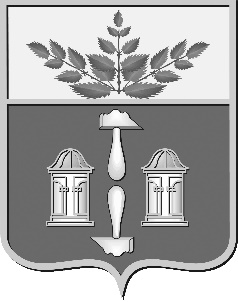 Тульская областьмуниципальное образование Щекинский районГЛАВА ЩЕКИНСКОГО РАЙОНАПРЕДСЕДАТЕЛЬ СОБРАНИЯ ПРЕДСТАВИТЕЛЕЙЩЕКИНСКОГО РАЙОНАот 20.08.2021 года	№ 30-п	ПОСТАНОВЛЕНИЕО назначении общественных обсуждений по объектугосударственной экологической экспертизы: проектная документация по рекультивации земельного участка с кадастровым номером 71:22:030801:233, прилегающего к территории бывшего полигона ТБО 
в д. Подиваньково МО Ломинцевское Щекинского района 
Тульской области, включая материалы оценки воздействия 
на окружающую среду (ОВОС)В соответствии с Федеральным законом от 23.11.1995 № 174-ФЗ «Об экологической экспертизе», Федеральным законом от 06.10.2003 № 131-ФЗ «Об общих принципах организации местного самоуправления в Российской Федерации», приказом Госкомэкологии РФ от 16.05.2000 № 372 «Об утверждении Положения об оценке воздействия намечаемой хозяйственной и  иной деятельности на окружающую среду в Российской Федерации», Положением «О публичных слушаниях и общественных обсуждениях по градостроительным вопросам и правилам благоустройства в муниципальном образовании Щекинский район»,  утвержденным решением Собрания представителей Щекинского района от 31.08.2018  №  72/625, Указом Губернатора Тульской области от 30.04.2020 № 41 «О дополнительных мерах, принимаемых в связи с введением режима повышенной готовности на территории Тульской области», Уставом муниципального образования Щекинский район ПОСТАНОВЛЯЮ:1. Назначить общественные обсуждения в форме слушаний по объекту государственной экологической экспертизы: проектная документация по рекультивации земельного участка с кадастровым номером 71:22:030801:233, прилегающего к территории бывшего полигона ТБО в д. Подиваньково МО Ломинцевское Щекинского района Тульской области, включая материалы оценки воздействия на окружающую среду (ОВОС), на 29.09.2021 года 
в 17 часов 30 минут (местное время), в административном здании по адресу: Тульская область, Щекинский район, г. Щекино, пл. Ленина, д.1, зал заседаний.2. Довести информацию о дате, времени и месте проведения общественных обсуждений по вышеуказанному вопросу до населения, политических партий, общественных объединений, организаций и предприятий города и района через средства массовой информации.3. Разместить на официальном Портале муниципального образования Щекинский район в сети «Интернет» по адресу http://www.schekino.ru, в администрации муниципального образования Щекинскийрайон техническое задание на проведение оценки воздействия на окружающую среду, материалы оценки воздействия на окружающую среду по объекту государственной экологической экспертизы.4. Предложения и замечания по предлагаемым к рассмотрению документам, принимаются по адресу: г. Щекино, пл. Ленина, д.1, кабинет № 9, с 26.08.2021 по 28.09.2021 с понедельника по пятницу с 10-00 до 16-00 (перерыв с 13-00 до  14-00) (местное время), либо с использованием средств дистанционного взаимодействия (адрес электронной почты ased_mo_schekino@tularegion.ru).5. Подготовку, проведение общественных обсуждений, а также учет предложений и замечаний по рассматриваемому вопросу, возложить на комиссию по подготовке и проведению общественных обсуждений в составе:- Галкин Владислав Станиславович – заместитель главы администрации Щекинского района по развитию инженерной инфраструктуры и жилищно-коммунальному хозяйству;- Зыбин Сергей Владимирович - начальник управления архитектуры, земельных и имущественных отношений администрации Щекинского района;- Дудников Сергей Алексеевич - начальник отдела по ГО, ЧС и охране окружающей среды  администрации Щекинского района;- Сенюшина Людмила Николаевна – председатель комитета по правовой работе администрации Щекинского район; - Шибанова Ирина Борисовна – ведущий инспектор отдела архитектуры и градостроительства управления архитектуры, земельных и имущественных отношений  администрации Щекинского района администрации Щекинского района;- Миронов Игорь Валериевич – глава администрации муниципального образования Ломинцевское Щекинского района (по согласованию).  6. Опубликовать настоящее постановление в информационном бюллетене «Щекинский муниципальный вестник» и разместить на официальном Портале муниципального образования Щекинский район (http://www.schekino.ru/).7. Разместить настоящее постановление на информационном стенде в администрации Щекинского района и в здании администрации муниципального образования Ломинцевское Щекинского района. 8. Постановление вступает в силу со дня его подписания.Глава Щекинского района 	Е.В. Рыбальченко